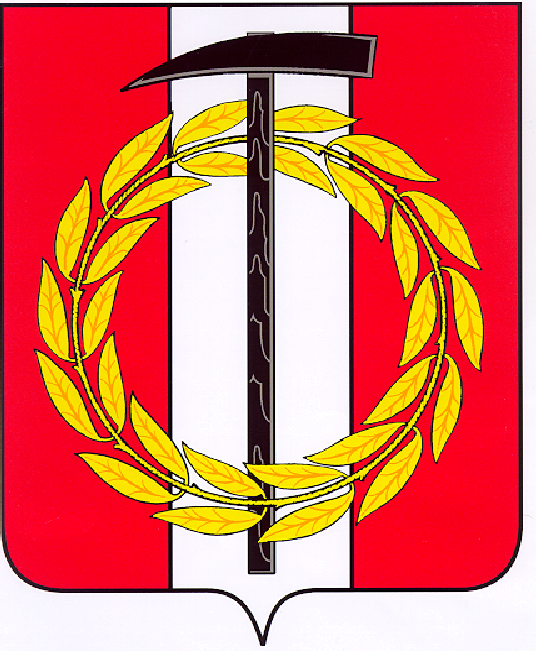 Собрание депутатов Копейского городского округаЧелябинской областиРЕШЕНИЕ     30.11.2022        666от _______________№_____Об утверждении Положения о премии Собрания депутатовКопейского городского округа«Общественное признание»В соответствии с Федеральным законом от 06 октября 2003 года № 131-ФЗ   «Об общих принципах организации местного самоуправления в Российской Федерации», Уставом муниципального образования «Копейский городской округ»,  Собрание депутатов Копейского городского округа Челябинской области РЕШАЕТ:1. Утвердить Положение о премии Собрания депутатов Копейского городского округа «Общественное признание», согласно приложению.2. Настоящее решение подлежит опубликованию в газете «Копейский рабочий» и размещению на официальном Интернет-сайте Собрания депутатов Копейского городского округа.3. Настоящее решение вступает в силу со дня его официального опубликования.4. Контроль исполнения настоящего решения возложить на постоянную комиссию по организационным, правовым и общественно-политическим вопросам Собрания депутатов Копейского городского округа.Председатель Собрания депутатов                         Копейского городского округа                        Е.К. Гиске                                     